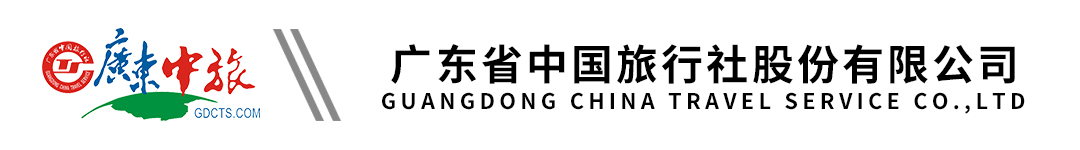 俄罗斯16天|K3国际列车穿越四城|纯净贝加尔湖|金环小镇|俄式大餐行程单行程安排费用说明购物点自费点其他说明产品编号EU1675758992LM出发地广州市目的地俄罗斯行程天数16去程交通飞机返程交通飞机参考航班无无无无无产品亮点改变一味的俄罗斯双城模式，中俄列车贯穿俄罗斯欧亚两大洲，经过中国、蒙古、俄罗斯三国，感受欧亚大陆的自然风光；改变一味的俄罗斯双城模式，中俄列车贯穿俄罗斯欧亚两大洲，经过中国、蒙古、俄罗斯三国，感受欧亚大陆的自然风光；改变一味的俄罗斯双城模式，中俄列车贯穿俄罗斯欧亚两大洲，经过中国、蒙古、俄罗斯三国，感受欧亚大陆的自然风光；改变一味的俄罗斯双城模式，中俄列车贯穿俄罗斯欧亚两大洲，经过中国、蒙古、俄罗斯三国，感受欧亚大陆的自然风光；改变一味的俄罗斯双城模式，中俄列车贯穿俄罗斯欧亚两大洲，经过中国、蒙古、俄罗斯三国，感受欧亚大陆的自然风光；天数行程详情用餐住宿D1广州 - 北京早餐：X     午餐：X     晚餐：X   北京站附近酒店D2北京 - 莫斯科早餐：X     午餐：团队午餐     晚餐：团队晚餐   火车上D3扎门乌德-乌兰巴托-纳乌什金早餐：X     午餐：X     晚餐：X   火车上D4乌兰乌德-伊尔库茨克早餐：X     午餐：X     晚餐：团队晚餐   伊尔库茨克高级或豪华酒店D5李斯特温卡-贝加尔湖早餐：酒店早餐     午餐：团队午餐     晚餐：团队晚餐   伊尔库茨克高级或豪华酒店D6伊尔库茨克-克拉斯诺亚尔斯克早餐：酒店早餐     午餐：团队午餐     晚餐：X   火车上D7克拉斯诺亚尔斯克-新西伯利亚早餐：X     午餐：X     晚餐：X   火车上D8叶卡捷琳堡早餐：X     午餐：X     晚餐：X   叶卡捷琳堡D9叶卡捷琳堡-彼尔姆早餐：酒店早餐     午餐：团队午餐     晚餐：团队晚餐   火车上D10彼尔姆-基洛夫-沃罗格达早餐：X     午餐：X     晚餐：X   火车上D11圣彼得堡早餐：X     午餐：团队午餐     晚餐：团队晚餐   圣彼得堡D12圣彼得堡 - 莫斯科早餐：酒店早餐     午餐：团队午餐     晚餐：团队晚餐   火车4人包厢D13莫斯科 - 谢尔盖耶夫镇早餐：酒店早餐     午餐：团队午餐     晚餐：团队晚餐   莫斯科高级或豪华酒店D14莫斯科早餐：酒店早餐     午餐：团队午餐     晚餐：团队晚餐   莫斯科高级或豪华酒店D15莫斯科 – 广州早餐：酒店早餐     午餐：团队午餐     晚餐：X   飞机上D16广州早餐：X     午餐：X     晚餐：X   无费用包含☆ 全程所列火车票（4人包厢）；☆ 全程所列火车票（4人包厢）；☆ 全程所列火车票（4人包厢）；费用不包含☆ 服务费1200元人民币（出发时机场交给领队）；☆ 服务费1200元人民币（出发时机场交给领队）；☆ 服务费1200元人民币（出发时机场交给领队）；项目类型描述停留时间参考价格紫金店紫金饰品60 分钟琥珀店琥珀制品60 分钟旅游纪念品店俄罗斯套娃、望远镜、漆器等60 分钟项目类型描述停留时间参考价格俄罗斯大马戏（约1.5-2小时）¥(人民币) 500.00克里姆林宫（约1.5小时）¥(人民币) 400.00俄罗斯民族歌舞（约1.5-2小时）¥(人民币) 550.00特列基亚科夫画廊(约1小时)¥(人民币) 400.00新圣女雕塑园（约30分钟）¥(人民币) 150.00中央武装力量馆（约1.5分钟）¥(人民币) 500.00涅瓦河游船（约1.5小时）¥(人民币) 500.00叶卡捷琳娜宫殿和花园（约2小时）¥(人民币) 680.00俄罗斯芭蕾舞（约2小时）¥(人民币) 1,300.00尼古拉宫民族歌舞（约1.5小时）¥(人民币) 500.00夏宫宫殿（约1小时）¥(人民币) 450.00贝加尔湖游船¥(人民币) 600.00俄罗斯桑拿¥(人民币) 400.00乘坐游艇钓鱼¥(人民币) 550.00预订须知1、以上行程仅供游客报名时参考，具体出发日期将以航空公司的航班确认为准。本团收客人数若不足25人时，我司将至少提前29天（计算方式：出发日期与实际通知日期相减）与参团宾客协商调整行程\转团或委托其他旅行社转接待的事宜，重新订立参团行程及协议，或尊重宾客的选择－全额退还团费，不作任何赔偿；若甲方报名（以签订本合同时间计）时距出团日期不足29天，甲方同意我司至少提前14天履行上述义务而不作赔偿。团队实际行程以出团说明会行程为准。温馨提示为了您在本次旅途中的安全及顺利，我们特别请您遵守下列事项，这是我们应尽的告知责任，也是对您权益的保障。请仔细阅读：签证信息俄罗斯个人旅游签证和蒙古过境签证所需手续